Дел. бр. 550/7Датум: 18.07.2019.На основу члана 36. став. 1. тачка 2. у складу са Законом о јавним набавкама („Службени гласник РС“, бр. 124/2014, 14/2015 и 68/2015 ), Наручилац„Културни центар Вршац“ ВршацСтеринија бр. 62, 26300 ВршацупућујеП О З И ВЗа прикупљање понуда у поступку јавне набавке у преговарачком поступку без објављивања позива за подношење понуда, под рeдним бр. 1.2.7./2019.Предмет јавне набавке је услуга гостовање позоришне представе „Разиграна кловнијада“ под условима из овог позива и конкурсне документације и то: Услуге у области рекреације, културе и спорта ОРН 92000000, у преговарачком поступку без објављивања позива за подношење понуда из члана 36. ст. 1. Тачка 2) Закона о јавним набавкама, а према спецификацији која је саставни део конкурсне документације.Преговарачки поступак без објављивања позива се спроводи у складу са чланом 36. ст. 1. тач. 2 односно из техничких разлога предмет јавне набавке може извршити само одређени понуђач.Управа за јавне набавке дала је мишљење бр. 404-02-3082/19 од 08.07.2019. године да су испуњени услови за примену преговарачког поступка без објављивања позива за подношење понуда, предвиђеног чланом 36. ст. 1. тач. 2. Закона о јавним набавкама. С обзиром на то да један понуђач може да пружи услугу, и то:Културна сцена Београд, пиб 10817116, матични број 28120281, кога заступа Немања ЈаничићПонуде се достављају у писаном облику, на српском језику и то на обрасцу конкурсне документације, са свим неопходним прилозима који представљају саставни део конкурсне документације.Понуде се достављају лично или поштом на адресу „Културни центар Вршац“ Вршац, улица Стеријина бр. 62, 26300 Вршац, у затвореној коверти са обавезном назнаком „Не отварати – Понуда за јавну набавку услуге – гостовање позоришне представе „Разиграна кловнијада“. На полеђини коверте мора бити исписан тачан назив, адреса и телефон понуђача, најкасније до 26.07.2019. године до 12.00 часова. Понуде примљене после овог рока сматраће се да су неблаговремене и биће враћене понуђачу. Отварање понуда 26.07.2019. године са почетком у 12.30 часова у канцеларији директора Културног центра Вршац, ул. Стеријина бр. 62. у Вршцу.По отварању понуда са понуђачем ће се преговарати око следећих елемената уговора: цена.Код оцене понуда биће примењен критеријум најниже понуђене цене. Одлука о додели уговор биће донета у року од 2 дана од дана отварања понуда.Уговор о додели набавке биће закључен у року од 10 дана од дана протека рока за подношење захтева за заштиту права из  члана 149. Закона.За сва додатна обавештења обратити се Маринел Петрика 060/6050625 сваког радног дана од 08-14 часова.Комисија за јавну набавку бр. 1.2.7./2019 Маринел Петрика_________________ Зоран Ђекић_________________ Татјана Вукелић_________________ Никола Драгодан__________________ Нада Грозданић__________________ Живојин Петровић___________________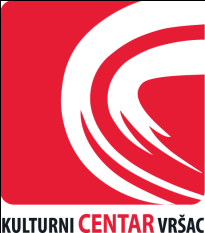 KULTURNI CENTAR VRŠACSterijina 62, 26300 Vršactel. 013/834 630fax. 013/839 190www.kulcentar.comkulcentar@hotmail.com